Теоретическая подготовка водителей категории»B C»гр 2.3 (3 часа)Практическое занятия №2: оформление путевых листов легковых автомобилей (2 часа)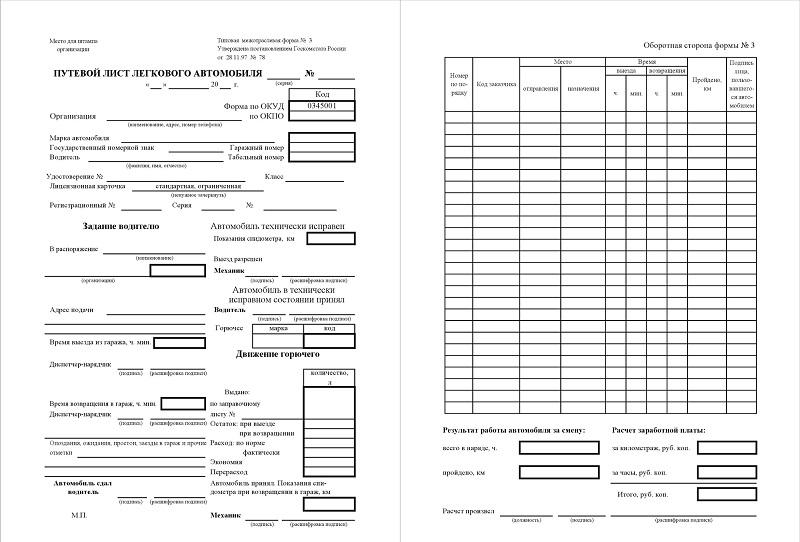 Товаротранспортная накладнаяТоварно-транспортная накладная (ТТН) предназначена для учёта движения товарно-материальных ценностей (ТМЦ) при их перемещении с участием транспортных средств и является основанием для списания ТМЦ у грузоотправителя и оприходования их у грузополучателя. Как правило, оформляется грузоотправителем. Однако по согласованию сторон документ может составляться и перевозчиком.Некоторые организации используют ТТН для списания/оприходования товарно-материальных ценностей (вместо товарной накладной ТОРГ-12).Товарно-транспортная накладная — документ, сопровождающий груз, предназначенный для учёта движения товарно-материальных ценностей и расчетов за их перевозки автомобильным транспортом. Состоит из двух разделов:Товарного, определяющего взаимоотношения грузоотправителей и грузополучателей и служащего для списания товарно-материальных ценностей у грузоотправителей и оприходования их у грузополучателей;Транспортного, определяющего взаимоотношения грузоотправителей заказчиков автотранспорта с организациями-владельцами автотранспорта, выполнившими перевозку грузов и служащего для учёта транспортной работы и расчетов грузоотправителей или грузополучателей с организациями-владельцами автотранспорта за оказанные им услуги по перевозке грузов.Товарно-транспортная накладная выписывается в нескольких экземплярах, количество зависит от формы накладной.первый - остается у грузоотправителя и предназначается для списания товарно-материальных ценностей;второй - предназначается для оприходования товарно-материальных ценностей у получателя груза (сдается водителем грузополучателю);третий (передаётся организации-владельцу автотранспорта) - служит основанием для расчетов, организация-владелец автотранспорта прилагает его к счету за перевозку и высылает плательщику-заказчику автотранспорта;четвертый (передаётся организации-владельцу автотранспорта) - прилагается к путевому листу и служит основанием для учёта транспортной работы и начисления заработной платы водителю.Транспортная накладная - перевозочный документ, подтверждающий заключение договора перевозки груза. Транспортная накладная составляется на одну или несколько партий груза, перевозимую на одном транспортном средстве, в 3 экземплярах (оригиналах) соответственно для грузоотправителя, грузополучателя и перевозчика. Транспортная накладная подписывается грузоотправителем и перевозчиком.Виды товарно-транспортных накладных Существует несколько видов товарно-транспортных накладных, имеющих унифицированные формы. Основная форма (Типовая межотраслевая форма № 1-Т), утвержденная постановлением Госкомстата РФ от 28.11.1997 № 78, используется в отношении большинства товаров. Кроме того, существуют формы ТТН, специально введенные для оформления операций по отправке-приемке зерна, животных, молочного сырья, плодово-ягодной продукции, шерсти. Все они утверждены постановлением Госкомстата РФ от 29.09.1997 № 68.С 25 июля 2011 года вступает в силу новая форма транспортной накладной. Она введена Правилами перевозок грузов автомобильным транспортом, утвержденными постановлением Правительства РФ от 15.04.2011 № 272. Транспортная накладная новой формы подтверждает факт заключения договора грузоперевозки, а полей для списания и оприходования грузов в ней нет.Функции транспортных накладныхТоварно-транспортная накладная предназначена для учёта движения товарно-материальных ценностей и расчетов за их перевозки автомобильным транспортом. Транспортной накладной подтверждается заключение договора перевозки груза, определяются условия перевозки груза, фиксируются сведения о стоимости услуг перевозчика и порядке расчета провозной платы.Задания:1) Оформить путевой лист легкового автомобиля.2) Для чего нужна товаротранспортная накладная?3) Сколько экземпляров заполняется ТТН?4) Из скольких разделов состоит ТТН?Ответить до 14 апреля 2020На почту: ieliena.zhukova.64mail.ruИли по номеру тел: 89082004500(Viber или WhatsApp)